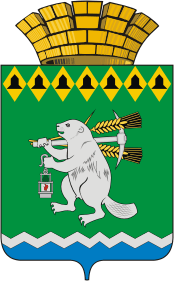 Дума Артемовского городского округаVII созыв__ заседание РЕШЕНИЕОт				    		                                                                    № Об утверждении Положения о порядке организациии проведения публичных слушаний или общественных обсуждений по вопросам градостроительной деятельности на территории Артемовского городского округа и о признании утратившим силу решения Думы Артемовского городского округа от 15.11.2018 № 442 «Об утверждении Положения о порядке организации и проведения публичных слушаний или общественных обсуждений по вопросам градостроительной деятельности на территории Артемовского городского округа»В соответствии со статьей 28 Федерального закона от 06 октября 2003 года                          № 131-ФЗ «Об общих принципах организации местного самоуправления в Российской Федерации», Федеральным законом от 27 декабря 2019 года № 472-ФЗ «О внесении изменений в Градостроительный кодекс Российской Федерации и отдельные законодательные акты Российской Федерации», руководствуясь статьями 5.1, 24, 30-33, 39, 46 Градостроительного кодекса Российской Федерации, Уставом Артемовского городского округа, Дума Артемовского городского округа РЕШИЛА:Утвердить Положение о порядке организации и проведения публичных слушаний или общественных обсуждений по вопросам градостроительной деятельности на территории Артемовского городского округа (Приложение).           2. Признать утратившим силу решение Думы Артемовского городского округ от 15.11.2018 № 442 «Об утверждении Положения о порядке организации и проведения публичных слушаний или общественных обсуждений по вопросам градостроительной деятельности на территории Артемовского городского округа».3. Решение опубликовать в газете «Артемовский рабочий», разместить на Официальном портале правовой информации Артемовского городского округа (www.артемовский-право.рф) и официальном сайте Думы Артемовского городского округа в информационно - телекоммуникационной сети «Интернет».4. Контроль за исполнением решения возложить на постоянную комиссию по вопросам местного самоуправления, нормотворчеству и регламенту (Упорова Е.Ю.).Председатель Думы Артемовского городского округа                                                                                                   В.С. АрсеновГлава Артемовского городского округа                          К.М. Трофимов